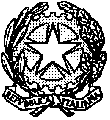 TRIBUNALE di GENOVASezione VII Civile – FallimentareIl Presidente di SezioneAi sigg.ri Delegati alle vendite(via Fallco-Telegram e Ordini Professionali)                                                  e, per conoscenza:                                                Ai Colleghi Magistrati Togati		     Al Dirigente Cancelleria Sezione VII  CivileDISPOSIZIONE ORGANIZZATIVA n. 21/2021Istruzioni per la rappresentanza nelle offerte telematiche Nei mesi scorsi alcuni delegati alle vendite hanno  posto all’attenzione della 7^ Sezione il problema dell’identificabilità dei soggetti che partecipano alle aste telematiche, chiedendo in particolare istruzioni di indirizzo sulla necessità o meno che gli offerenti conferiscano apposita delega al presentatore delle offerte, il quale è anche il soggetto che,  in grado di  partecipare alla gara telematica, viene munito delle credenziali per prendevi parte.La Sezione ha esaminato con attenzione la questione, rilevando come le incertezze di fondo derivino in ultima analisi dalla lacunosità dell’art. 15 co. 4, terzo periodo del D.M. 32/2015 che, letteralmente, pare esigere una procura formale solo in caso di conferimento di incarico per la presentazione di offerta da parte di più soggetto ad un unico presentatore/referente, per l’ovvio conflitto di interessi che si può determinare in tal modo.A fronte della lacunosità della normativa procedimentale e tenendo conto dell’esigenza di non introdurre limiti eccessivi alla partecipazione alle aste, per favorire la fruttuosità delle espropriazioni, la Sezione ha deciso per l’intanto di non richiedere la formalizzazione della delega al presentatore nei casi diversi da quelli testualmente considerati dalla disposizione cita: quindi, quando vi sia un unico offerente che incarichi un presentatore.Ne discende che i delegati alle vendite si asterranno, fino a diverso avviso della Sezione, dal richiedere la formalizzazione dell’incarico ricevuto dai soggetti che intendono partecipare alle aste quali offerenti, salvo l’indicato caso di pluralità di offerenti rappresentati da un unico presentatore.Genova, 4 novembre 2021Il Presidente di SezioneDr. Roberto Braccialini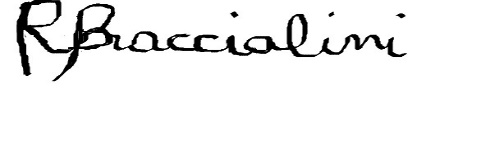 